                  TUVALET VE LAVABO KULLANMA TALİMATIKapılar, kapı kolları ve tüm yüzeyler uygun deterjan, dezenfektan ile sık aralıklarla temizlenecektir.Okulumuzda salgın hastalığı olduğu belirlenen kişi olmadığı takdirde banyo, klozet ve lavabo kapı yüzeyleri dahil tüm yüzeylerin su ve uygun deterjanla sık temizlenmesi yeterli olacaktır.Banyo, klozet ve tuvaletler her gün en az 1/10 oranında sulandırılmış sodyum hipoklorit ile dezenfekte edilecektir.El temasını önlemek için öğrenci personel lavabolarında mümkün ise el teması olmayan bataryalar temassız dispenserler olmalıdır.Okul genelindeki lavabo ve gider bağlantıların deve boylarının S şeklinde olması sağlanmalıdır.Mümkünse her tuvalet ve lavabo girişinde ideal olarak dış kısma el antiseptiği cihazları konulacaktır.Öğrencilere ve personele her seferinde en az 20 saniye boyunca sabun ve su ile ellerini yıkamaları hatırlatmak için afiş, poster, uyarı levhası konulacaktır.Personel ve öğrencilerin kağıt havluları ve benzeri atıkları atmalarını kolaylaştırmak için çıkışa yakın noktalara mümkünse pedallı çöp kutuları yerleştirilecektir.Varsa el kurutucu cihazlarının kullanılmaması için gerekli önlemlerin alınması sağlanacaktır.Tuvaletlerin havalandırma sisteminin temiz hava sirkülasyonu yeterli ve uygun olacaktır.                                                                                   İrfan KARAÇAYIR                                                                                                                                                                                                                                                                                                                                                                                                                                                                   Okul Müdürü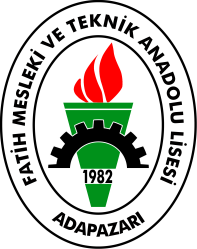 FATİH MESLEKİ VE TEKNİK ANADOLU LİSESİ MÜDÜRLÜĞÜ                                         TUVALET VE LAVOBO KULLANMA TALİMATIDoküman NoTL.006FATİH MESLEKİ VE TEKNİK ANADOLU LİSESİ MÜDÜRLÜĞÜ                                         TUVALET VE LAVOBO KULLANMA TALİMATIYayım Tarihi28/09/2020FATİH MESLEKİ VE TEKNİK ANADOLU LİSESİ MÜDÜRLÜĞÜ                                         TUVALET VE LAVOBO KULLANMA TALİMATIRevizyon No01FATİH MESLEKİ VE TEKNİK ANADOLU LİSESİ MÜDÜRLÜĞÜ                                         TUVALET VE LAVOBO KULLANMA TALİMATIRevizyon Tarihi28/09/2020FATİH MESLEKİ VE TEKNİK ANADOLU LİSESİ MÜDÜRLÜĞÜ                                         TUVALET VE LAVOBO KULLANMA TALİMATISayfa No1/1